NYALAS – Entraînement du 30/05/09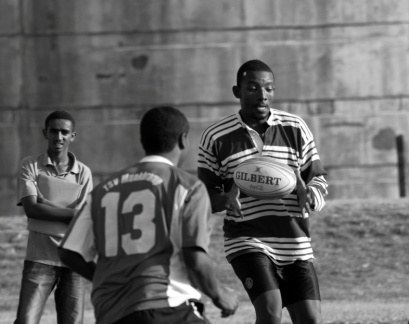 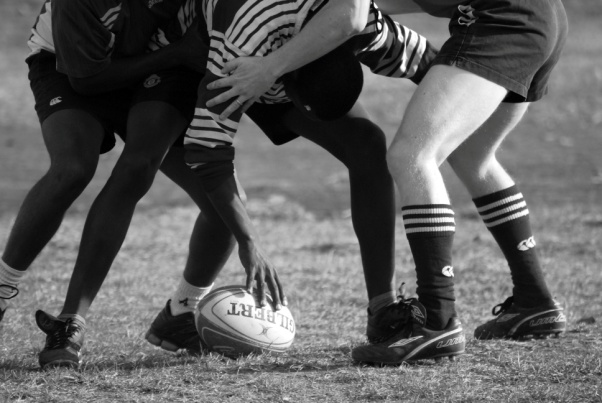 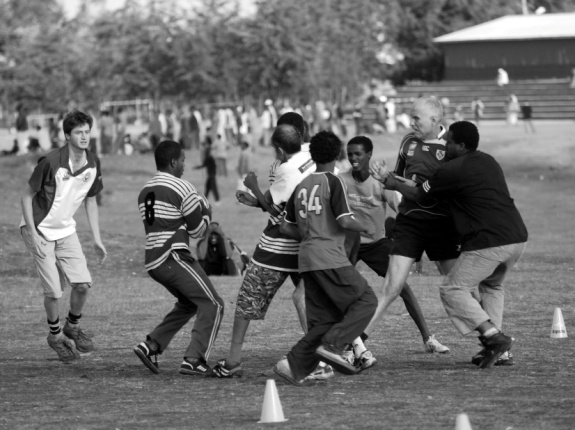 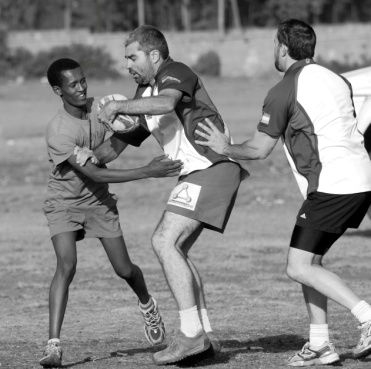 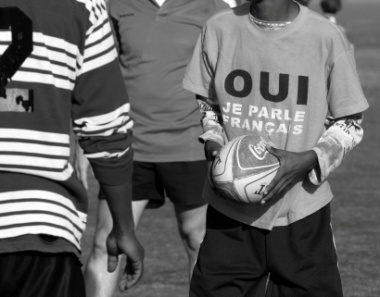 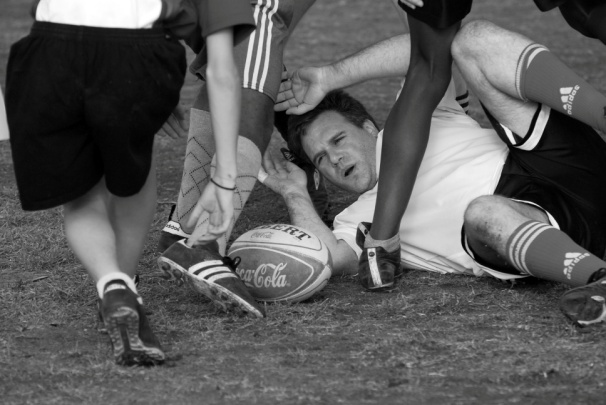 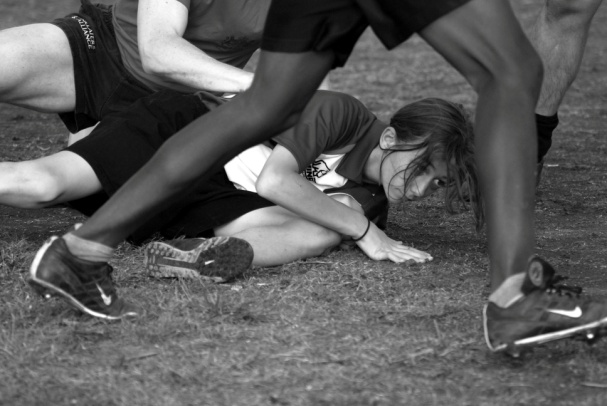 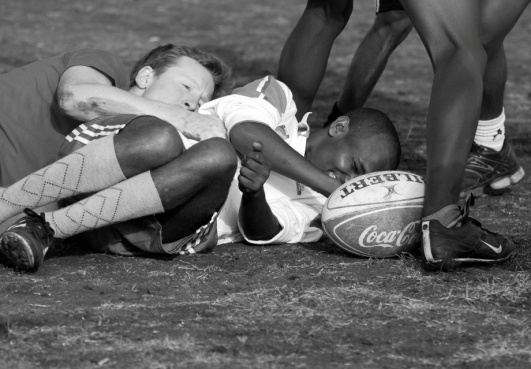 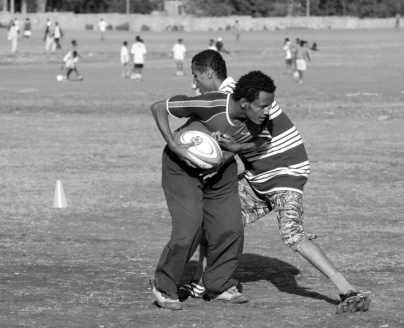 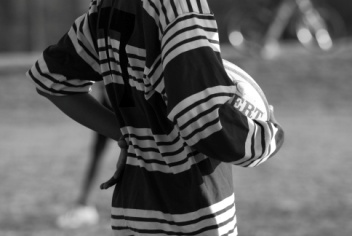 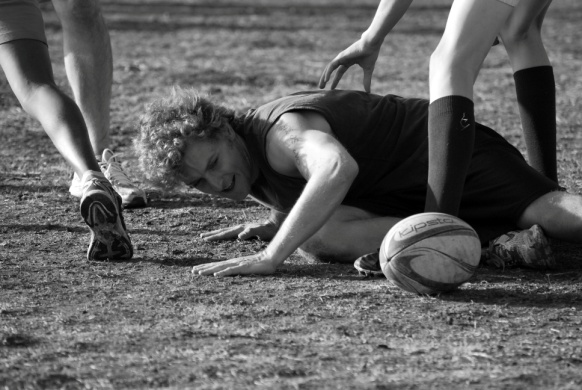 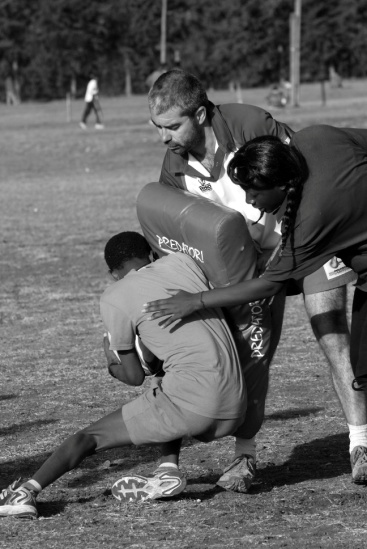 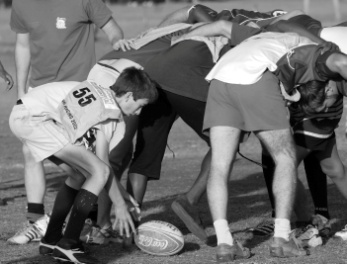 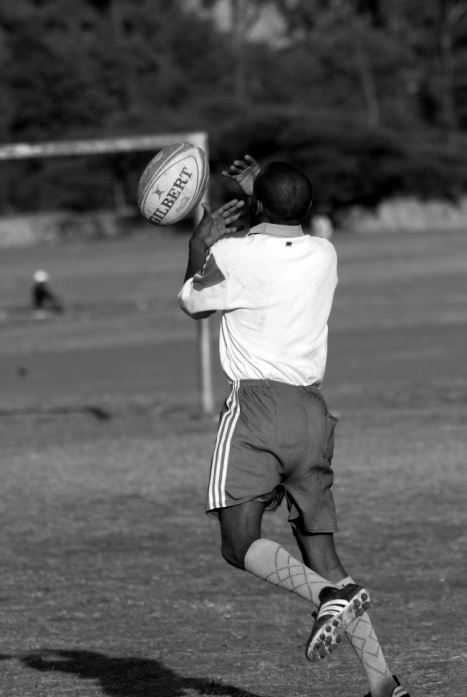 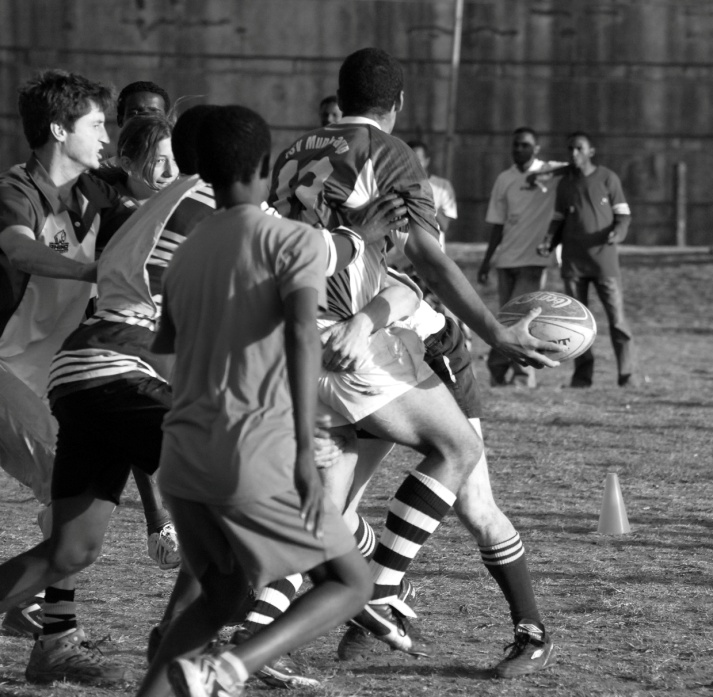 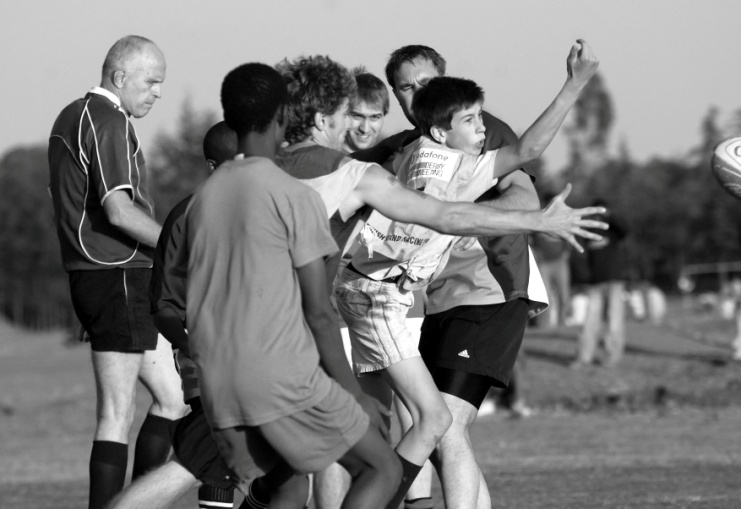 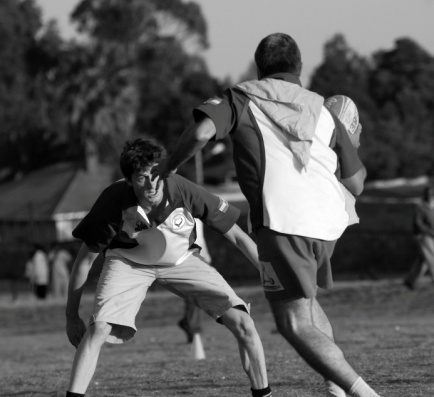 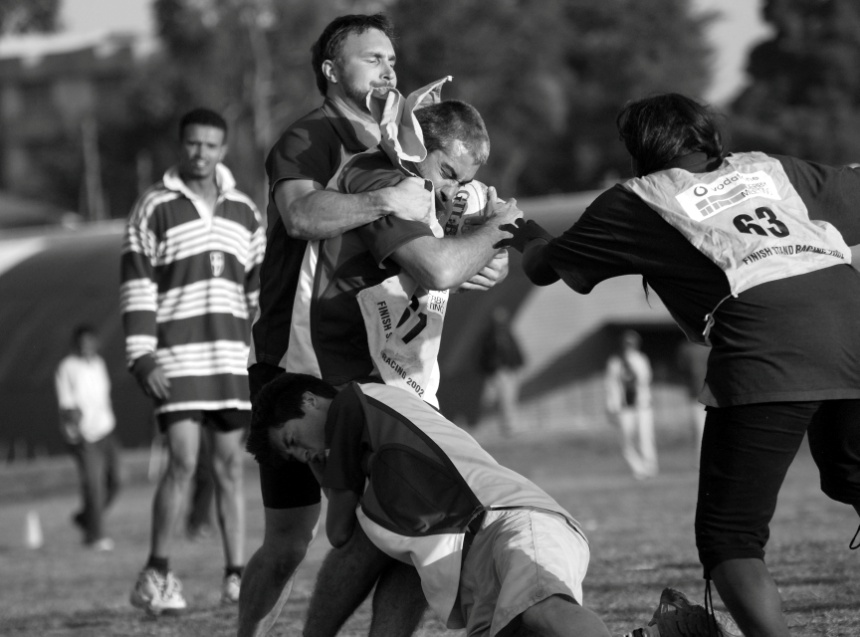 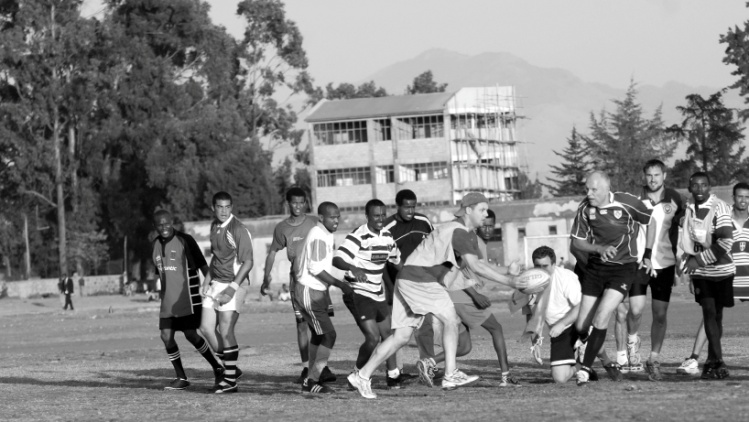 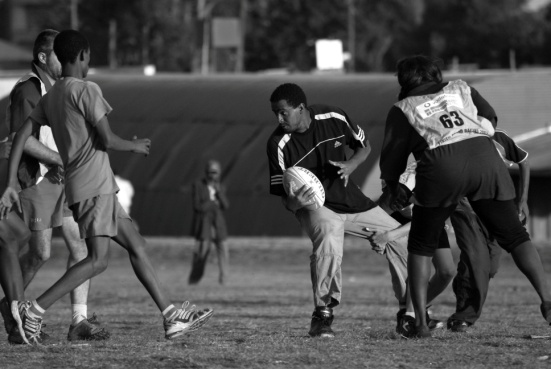 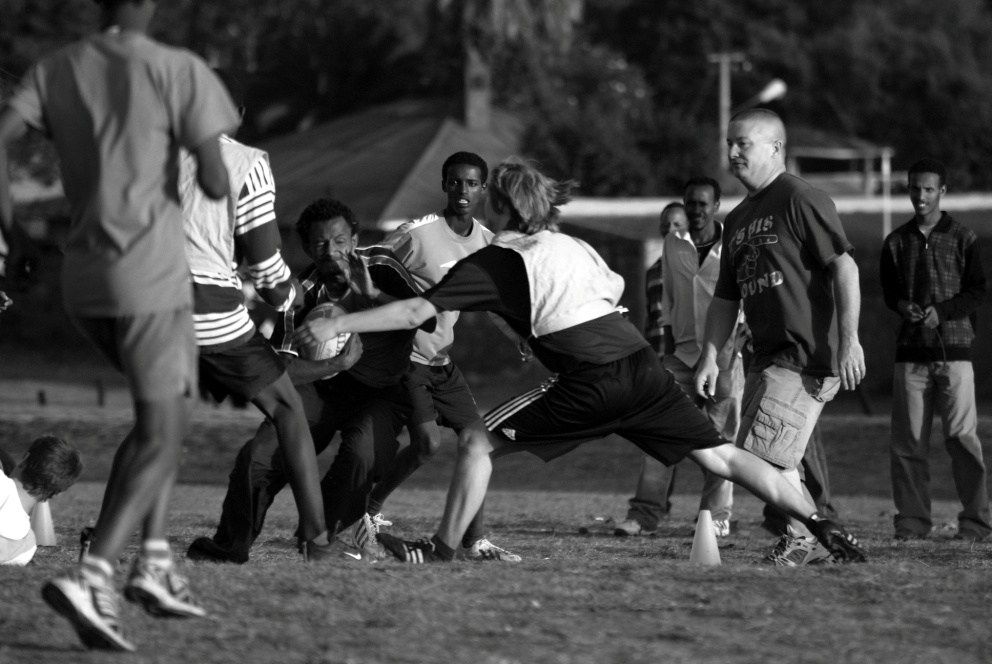 